Министерство науки и высшего образования Российской Федерации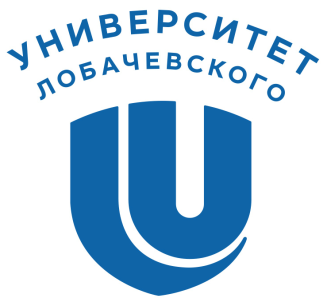             Национальный исследовательский Нижегородский государственный университет                         им. Н.И. Лобачевского             ФАКУЛЬТЕТ СОЦИАЛЬНЫХ НАУКИнформационное письмо-приглашениеУважаемые коллеги!Приглашаем Вас принять участие  в IV Всероссийской межведомственной научно-практической конференции«Актуальные проблемы психологической практики в силовых структурах: кризисные состояния личности»Дата проведения: 20 ноября 2019 г.Место проведения: г. Нижний Новгород,  факультет социальных наукННГУ им. Н.И. Лобачевского, Большая Покровская, д. 37, актовый зал (2 этаж)Регистрация участников конференции: 20 ноября 2019 г.: 09.00. Начало работы конференции: 20 ноября 2019 г.: 10.00.Программный комитет:Председатель: Голубин Роман Викторович, к.ист.н., доцент, зав.кафедрой социальной безопасности и гуманитарных технологий, декан факультета социальных наук                 ФГАОУ ВО «Национальный исследовательский Нижегородский государственный университет  им. Н.И. Лобачевского»Члены программного комитета:Губин Владимир Алексеевич, д.психол.н., профессор, заслуженный деятель науки РФ, профессор кафедры психологии служебной деятельности ФГК ВОУ ВО «Санкт-Петербургский ордена Жукова военный институт войск национальной гвардии Российской Федерации» (г. Санкт-Петербург)Дрягалова Елена Александровна – заведующий лабораторией психофизиологии, профессор кафедры техносферной безопасности ФГБОУ ВО «Нижегородский государственный архитектурно-строительный университет» (г. Нижний Новгород).Маркелова Татьяна Владимировна, д.психол.н., доцент, заведующий кафедрой общей и социальной психологии ФГАОУ ВО  «Национальный исследовательский Нижегородский государственный университет  им. Н.И. Лобачевского», руководитель Нижегородского регионального отделения РПО (г. Нижний Новгород).Мухина Татьяна Геннадьевна, д. пед. наук, профессор кафедры общей и социальной психологии ФГАОУ ВО  «Национальный исследовательский Нижегородский государственный университет  им. Н.И. Лобачевского».Шутова Наталья Вадимовна, д.психол.н., профессор, профессор кафедры общей и социальной психологии  ФГАОУ ВО  «Национальный исследовательский Нижегородский государственный университет  им. Н.И. Лобачевского» (г. Нижний Новгород).Шуткина Жанна Александровна, к.пед.н., доцент, заведующий лабораторией специальной психологической подготовки и экспертизы ФГАОУ ВО  «Национальный исследовательский Нижегородский государственный университет                                                 им. Н.И. Лобачевского» (г. Нижний Новгород).Цель конференции:Интеграция специалистов в области психологического, педагогического, медицинского и юридического обеспечения профессиональной деятельности в особых и экстремальных условиях; обмен опытом в области диагностики, профилактики, коррекции и реабилитации человека в кризисных состояниях.Основные направления работы конференции:Внешние и внутренние предикторы кризисных состоянийЧеловеческий фактор в опасных профессиях Психологическое здоровье и психогигиена личностиДуховно-нравственные основы профессиональной деятельности в особых условияхЮридически значимые кризисные состоянияПроблемы социального благополучия сотрудников силовых структурПсихологическая помощь и поддержка в кризисных состоянияхЛичностные ресурсы совладающего поведения в кризисных состояниях          К участию в конференции приглашаются специалисты структурных подразделений МЧС, МО, НГ, МВД, ФСИН и других ведомств, сотрудники подведомственных вузов и вузов министерства науки и высшего образования, а также все заинтересованные лица.Планируется издание электронного сборника по материалам конференции и размещение в научной электронной библиотеке eLIBRARY. Публикация материалов в сборнике бесплатная. Варианты участия в работе конференции:очное участие;заочное участие.Очное участие подтверждается сертификатом.Расходы, связанные с проездом и проживанием иногородних участников конференции, оплачиваются за счет командирующей стороны.Организационный комитет:e-mail: kafedra_osp@fsn.unn.ru.  (Мухина Татьяна Геннадьевна, +7 9601960047;  Шуткина Жанна Александровна +79601790923);  Контактная информация:Сайт: http://www.fsn.unn.ru/o-fakultete/struktura/kafedry/kafedra-obshhej-i-sotsialnoj-psihologii/603000, г. Нижний Новгород, Университетский переулок, д.7
e-mail: kafedra_osp@fsn.unn.ru
тел.:   (831) 433-81-61Заявка на участие в конференцииДля формирования программы и электронного сборника тезисов выступлений участников конференции просим до 11 ноября 2019 года представить в оргкомитет на адрес электронной почты: kafedra_osp@fsn.unn.ru
 (с пометкой в графе «тема письма»: «Актуальные проблемы психологической практики  в силовых структурах - 2019»): файл с заявкой на участие с указанием в названии файла наименования документа и фамилии участника, озаглавленный фамилией автора с пометкой «заявка» («Иванов И.И- заявка») (Приложение 1)Приложение 1Заявка участникав IV Всероссийской межведомственной  научно-практической конференции«Актуальные проблемы психологической практики в силовых структурах: кризисные состояния личности»20 ноября  2019 годаТРЕБОВАНИЯ К ПУБЛИКАЦИЯМIV Всероссийской межведомственной научно-практической конференции«Актуальные проблемы психологической практикив силовых структурах: кризисные состояния личности»СРОК ПОДАЧИ МАТЕРИАЛОВМатериалы  представляются до 2 декабря 2019 г. на русском языке в виде электронного файла по электронной почте kafedra_osp@fsn.unn.ru Просим учесть, что не соответствующие данным требованиям тезисы в сборнике не публикуются (Приложение 2).***Название файла: по фамилии автора (авторов): «Иванов, Петров.doc», «Иванов.docx».Текст: формат – Microsoft Word; формат листа – А4; шрифт – Times New Roman; кегль – 14; абзацный отступ – 1 см; интервал – 1; поля – все по 2 см.Объем: до 3-х страниц.УДК;информация об авторе:имя, отчество, фамилия (полностью);ученые звание и степень (если имеются);должность;место работы (сокращенное наименование только согласно уставу организации, на русском языке);город;страна;е-mail автора (авторов);название тезисов (без аббревиатур и сокращений);аннотация (2–3 предложения, отражающих основное содержание тезисов, в том числе достигнутые автором результаты исследования);ключевые слова (не более 5–7);Библиографический список литературы приводится в алфавитном порядке в концестатьиВнимание!Ссылки на литературные источники (не более 10) – по тексту тезисов в квадратных скобках с указанием номера источника из списка литературы, приведенного в конце тезисов: [1, с. 21], [4, т. 1, с. 5], [12, ч. 2, с. 75].Ссылки на нормативно-правовые акты не приводятся.Графики, схемы, фотографии, рисунки (формат JPEG), диаграммы, таблицы и другие графические материалы – в черно-белом исполнении, только хорошего качества (300 dpi), обязательно пронумеровать по порядку и привести на них ссылки по тексту (рис. 1).Между фамилией и инициалами – пробел.Кавычки – типа «елочка».Запрещено ставить принудительные (ручные) переносы.Не допускается форматирование абзацев табулятором или клавишей «Пробел».Оргкомитет оставляет за собой право отклонения соответствующих перечисленным требованиям и тематике конференции.Приложение 2ПРИМЕР ОФОРМЛЕНИЯ ТЕЗИСОВУДК 378.811МУХИНА ТАТЬЯНА ГЕННАДЬЕВНА,доктор педагогических наук, профессор,кафедра общей и социальной психологии,ННГУ им. Н. И. Лобачевского, г. Нижний Новгород, Российская Федерация,mukhina@iee.unn.ruМУСИНА НАТАЛЬЯ ИВАНОВНАстарший преподаватель кафедры административной деятельности органов внутренних дел, подполковник полицииНА МВД России г. Нижний Новгород, Российская Федерация,e-mail: ravilmusin@mail.ru ФОРМИРОВАНИЕ ГОТОВНОСТИ БУДУЩЕГО СПЕЦИАЛИСТА МВД РОССИИ К МЕЖЛИЧНОСТНОМУ ВЗАИМОДЕЙСТВИЮ В УСЛОВИЯХ МНОГОНАЦИОНАЛЬНОЙ СРЕДЫАннотация. В статье рассматривается проблема формирования готовности будущих сотрудников полиции к межличностному взаимодействию в условиях многонациональной среды в образовательном процессе ведомственного вуза МВД России. Особенностью исследования является понимание межличностного общения в многонациональной среде как общечеловеческой ценности, обеспечивающей социальное сотрудничество и партнерство субъектов межличностного взаимодействия; Акцентируется внимание на основных составляющих готовности к межличностному взаимодействию в межнациональной среде. Ключевые слова: межличностное взаимодействие, готовность к межличностному взаимодействию, многонациональная средаТекст тезисовТекст. Текст. Текст [1, с. 5].Список литературыМусина, Н.И. Межличностное общение курсантов в условиях многонациональной – залог успешности правоохранительной деятельности // Актуальные проблемы борьбы с преступлениями и иными правонарушениями. 2018. № 16-2. С. 68-69.Яйлаханов, С.В. Организация учебной деятельности студентов (курсантов) в информационной образовательной среде: автореф. дисс. … канд. пед. наук: 13.00.08. – Ставрополь. – 2006. – 25 с.Фамилия, имя, отчество (полностью)Ученая степень, звание (полностью)Должность (полностью)Место работы (полное название)Контактный телефонe -mailНазвание  статьиУчастие в конференции: а) очное б) заочное 